หลักสูตรรัฐบาลอิเล็กทรอนิกส์สำหรับผู้บริหารระดับสูง (รอส.) รุ่นที่ 8(e-Government Program for Chief Executive Officer: e-GCEO#8)ระหว่างวันที่ 4 กุมภาพันธ์ ถึงวันที่ 20 พฤษภาคม 2565โดย สถาบันพัฒนาบุคลากรภาครัฐด้านดิจิทัล (ทีดีจีเอ)ภายใต้การดำเนินงานของสำนักงานพัฒนารัฐบาลดิจิทัล (องค์การมหาชน)หลักสูตรฯ นี้ออกแบบขึ้นมาเพื่อให้หัวหน้าส่วนราชการหรือผู้บริหารประเภทบริหารระดับสูง ได้แก่ ปลัดกระทรวง รองปลัดกระทรวง ผู้ตรวจราชการ (ระดับกระทรวง) อธิบดี ที่ปรึกษาผู้ทรงคุณวุฒิ ผู้ว่าราชการจังหวัด หรือเทียบเท่า สามารถนำความรู้ที่ได้รับจากการเข้าร่วมการฝึกอบรมไปใช้ในการกำหนดนโยบายองค์กรเพื่อยกระดับสู่การเป็นรัฐบาลดิจิทัล ตลอดจนเป็นผู้นำด้านดิจิทัลที่สามารถกำหนดทิศทางขององค์กร รวมถึงกระตุ้นและผลักดันให้บุคลากรในหน่วยงานได้มีการปรับเปลี่ยนรูปแบบการดำเนินงาน หรือ
การให้บริการที่นำเอาเทคโนโลยีดิจิทัลและนวัตกรรมมาปรับใช้วัตถุประสงค์เพื่อให้ผู้บริหารระดับสูงรับทราบแนวทางการประยุกต์ใช้เทคโนโลยีสารสนเทศกับการบริหารงานราชการแผ่นดินภายใต้นโยบายดิจิทัลเพื่อเศรษฐกิจและสังคม และสอดคล้องกับแผนพัฒนารัฐบาลดิจิทัลของประเทศไทย เพื่อขับเคลื่อนองค์กรสู่การบริการภาคประชาชนให้เกิดความสะดวก รวดเร็ว และโปร่งใสเพื่อให้ผู้บริหารระดับสูงสามารถกำหนดยุทธศาสตร์ขององค์กรภายใต้นโยบายดิจิทัลเพื่อเศรษฐกิจและสังคม และสอดคล้องกับแผนพัฒนารัฐบาลดิจิทัลของประเทศไทย เพื่อให้ผู้บริหารระดับสูงมีความเข้าใจกฎหมายดิจิทัลที่มีความเกี่ยวข้องกับการบริหารราชการแผ่นดิน และนำไปประยุกต์เพื่อใช้กำหนดนโยบายองค์กรเพื่อให้ผู้บริหารระดับสูงเกิดแนวคิดในการบูรณาการระบบงานราชการเพื่อการปฏิรูปการบริหารงานราชการในหน่วยงานตามแนวทางรัฐบาลดิจิทัล เพื่อให้ผู้บริหารระดับสูงเข้าใจแนวทางการจัดการข้อมูลรวมถึงนำข้อมูลไปใช้ให้เกิดประโยชน์สูงสุดเพื่อให้ผู้บริหารระดับสูงสามารถกำหนดนโยบายในการนำเทคโนโลยีสารสนเทศไปใช้ในการยกระดับการให้บริการโดยให้สอดคล้องกับพระราชบัญญัติการอำนวยความสะดวกในการพิจารณาอนุญาตของทางราชการไปช่วยยกระดับการให้บริการประชาชนคุณสมบัติผู้เข้าร่วมฝึกอบรมข้าราชการพลเรือนผู้ดำรงตำแหน่ง ดังต่อไปนี้ผู้ดำรงตำแหน่งประเภทบริหารระดับสูง (เทียบเท่า ซี 10 เดิมขึ้นไป) ผู้ดำรงตำแหน่งประเภทวิชาการระดับทรงคุณวุฒิ (เทียบเท่า ซี 10 เดิมขึ้นไป) 	ได้แก่ ปลัดกระทรวง รองปลัดกระทรวง ผู้ตรวจราชการ (ระดับกระทรวง) อธิบดี ที่ปรึกษาผู้ทรงคุณวุฒิ ผู้ว่าราชการจังหวัด หรือเทียบเท่า (เทียบเท่า ซี 10 เดิมขึ้นไป) [ตามพระราชบัญญัติระเบียบข้าราชการพลเรือน พ.ศ. 2551]ผู้บริหารระดับสูงของหน่วยงานรัฐวิสาหกิจ องค์การมหาชน สถาบันอุดมศึกษา และหน่วยงานอื่นของรัฐ ซึ่งดำรงตำแหน่งเทียบเท่าข้าราชการพลเรือนตามข้อที่ 1คณะกรรมการบริหารหน่วยงานรัฐวิสาหกิจ องค์การมหาชน และหน่วยงานอื่นของรัฐผู้ดำรงตำแหน่งเป็นผู้บังคับบัญชาของหน่วยงานภายใต้ 3 เหล่าทัพ และตำรวจ ที่มีชั้นยศ อัตราเงินเดือน พลเอก พลเรือเอก พลอากาศเอก หรือพลตำรวจเอก [ตามพระราชบัญญัติระเบียบข้าราชการพลเรือน พ.ศ. 2551 เรื่องหลักเกณฑ์และเงื่อนไขการเทียบตำแหน่งอย่างอื่นเท่ากับการดำรงตำแหน่งข้าราชการพลเรือน]บุคคลซึ่งคณะกรรมการหลักสูตรฯ พิจารณาเห็นสมควรเข้ารับการอบรม เนื่องด้วยเป็นผู้ที่มีประสบการณ์ หรือมีผลงานอันเป็นประโยชน์และเป็นที่ยอมรับของสังคมระยะเวลาการฝึกอบรมฝึกอบรมระหว่างวันที่ 4 กุมภาพันธ์ ถึงวันที่ 20 พฤษภาคม 2565 สัปดาห์ละครึ่งวัน 
(ทุกวันศุกร์) เวลา 14.00 – 17.00 น. โดยฝึกอบรมทั้งหมด จำนวน 14 ครั้ง    Update: 18/12/64หมายเหตุ:  กำหนดการ และหัวข้อการฝึกอบรมอาจมีการปรับเปลี่ยนตามความเหมาะสม สถานที่ฝึกอบรมณ โรงแรม พูลแมน คิงพาวเวอร์ กรุงเทพ ถนนรางน้ำ หรือขึ้นกับสถานการณ์การรับสมัครรับสมัครตั้งแต่บัดนี้ จนถึงวันที่ 17 มกราคม 2565 (รอบเพิ่มเติมปีงบประมาณ 2565)ลงทะเบียนสำรองที่นั่งที่ https://www.dga.or.th/th/contentlist/930/14692 หรือ Scan QR Code                               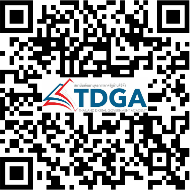 กรอกรายละเอียดข้อมูลส่วนบุคคล และเลือกหลักสูตรที่ท่านสนใจสมัคร ลงในแบบฟอร์มใบสมัครพร้อมลงนามสแกนใบสมัครที่กรอกข้อมูลครบถ้วน และส่งมายังจดหมายอิเล็กทรอนิกส์: tdga-g1_division@dga.or.thการชำระค่าลงทะเบียนเข้าร่วมการอบรมท่านสามารถโอนเงินค่าลงทะเบียนการอบรมเข้าบัญชีในนาม 	สำนักงานพัฒนารัฐบาลดิจิทัล (องค์การมหาชน) บัญชีออมทรัพย์ เลขที่บัญชี 013 - 0 – 20735 - 7 ธนาคารกรุงไทย สาขาถนนศรีอยุธยา(กรุณาโอนเงินก่อนวันเปิดอบรมอย่างน้อย 7 วัน)เมื่อชำระค่าลงทะเบียนแล้ว ขอความกรุณาให้ท่านสแกนใบนำฝาก (Pay-in Slip) โอนเงิน ระบุชื่อผู้บริหารที่ลงทะเบียนเข้าร่วมอบรม ระบุชื่อหน่วยงาน และที่อยู่สำหรับออกใบเสร็จเลขประจำตัวผู้เสียภาษีอากร (ของหน่วยงาน) 13 หลักส่งเอกสารที่มีรายละเอียดตามข้อที่ 2 มายัง e-mail: tdga-g1_division@dga.or.thกรณีที่ไม่สามารถเข้าร่วมการอบรมได้จะต้องแจ้งล่วงหน้าอย่างเป็นทางการอย่างน้อย 15 วัน	ก่อนการอบรม มิฉะนั้นจะคิดค่าใช้จ่ายตามจริงในการบริหารจัดการโครงการฯ*********************************************************วันที่เวลาหัวข้อการฝึกอบรมModule 1 : Building a Digital Government : Plan, Strategy, and LeadershipModule 1 : Building a Digital Government : Plan, Strategy, and LeadershipModule 1 : Building a Digital Government : Plan, Strategy, and Leadershipครั้งที่ 1
4 ก.พ. 6514.00 - 15.30 น.ชี้แจงหลักสูตรและต้อนรับผู้เข้าอบรมครั้งที่ 1
4 ก.พ. 6515.30 - 17.00 น.การขับเคลื่อนประเทศไทยด้วยรัฐบาลดิจิทัลวันที่เวลาหัวข้อการฝึกอบรมModule 1 : Building a Digital Government : Plan, Strategy, and LeadershipModule 1 : Building a Digital Government : Plan, Strategy, and LeadershipModule 1 : Building a Digital Government : Plan, Strategy, and Leadershipครั้งที่ 2 (ตจว.)
11-12 ก.พ. 6509.00 – 16.00 น. กิจกรรมพัฒนา Digital Mindset and Leadership ครั้งที่ 3
18 ก.พ. 6514.00 - 15.30 น.วิสัยทัศน์ภาครัฐยุคใหม่เพื่อเปลี่ยนผ่านองค์กรสู่รัฐบาลดิจิทัลครั้งที่ 3
18 ก.พ. 6515.30 - 17.00 น.การพัฒนารัฐบาลดิจิทัลของสาธารณรัฐเอสโตเนีย (e-Estonia)ครั้งที่ 4
25 ก.พ. 6514.00 - 15.30 น.บริการดิจิทัลภาครัฐ : Thailand Digital Platformครั้งที่ 4
25 ก.พ. 6515.30 - 17.00 น.Digital Economy สู่ Data EconomyModule 2 : How to Transform Organization into Digital Organization : People, Process & TechnologyModule 2 : How to Transform Organization into Digital Organization : People, Process & TechnologyModule 2 : How to Transform Organization into Digital Organization : People, Process & Technologyครั้งที่ 5
4 มี.ค. 6514.00 - 17.00 น.เทคโนโลยีแห่งอนาคตในโลกยุคดิจิทัลครั้งที่ 6
11 มี.ค. 6514.00 - 17.00 น.Data Driven Organization (Data Governance Framework & Open Data)ครั้งที่ 6
11 มี.ค. 6514.00 - 17.00 น.ตัวชี้วัดระดับความสำเร็จในการพัฒนา Digital Government และ งบบูรณาการครั้งที่ 7
18 มี.ค. 6514.00 - 15.30 น.Best Practice: Digital solution after COVID-19 in Chinaครั้งที่ 7
18 มี.ค. 6515.30 - 17.00 น.การบริหารจัดการองค์กรหลังยุคโควิด (Post-COVID era)ครั้งที่ 8
25 มี.ค. 6514.00 - 15.30 น.Success story กับรางวัลชนะเลิศ Digital Government Awards 2020 และ ผู้นำองค์ดิจิทัลดีเด่น 2020ครั้งที่ 8
25 มี.ค. 6515.30 - 17.00 น.การเสริมสร้าง Digital Mindset ให้แก่บุคลากรครั้งที่ 9
1 เม.ย. 6514.00 - 17.00 น.แนวคิดการเปลี่ยนผ่านองค์กรสู่ดิจิทัลด้วยกระบวนการคิดเชิงออกแบบ (Design Thinking) ครั้งที่ 10
8 เม.ษ. 6509.00 – 16.00 น. ศึกษาดูงานด้านรัฐบาลดิจิทัลครั้งที่ 11
22 เม.ย. 6514.00 - 17.00 น.กฎหมายดิจิทัล (Digital Laws)ครั้งที่ 1229 เม.ย. 6514.00 - 17.00 น.Innovation and Technology RegulationsModule 3 : Project PitchingModule 3 : Project PitchingModule 3 : Project Pitchingครั้งที่ 13
6 พ.ค. 6514.00 - 17.00 น.การจัดทำแผนงานโครงการเชิงบูรณาการเพื่อการพัฒนารัฐบาลดิจิทัลที่สอดคล้องกับนโยบายรัฐบาล หรือแผนระดับชาติที่เกี่ยวข้องครั้งที่ 1420 พ.ค. 6514.00 - 17.00 น.- นำเสนอรายงานสรุปการศึกษา: แผนงานโครงการเชิงบูรณาการเพื่อการพัฒนารัฐบาลดิจิทัลฯ
- พิธีมอบประกาศนียบัตรและปิดหลักสูตร 